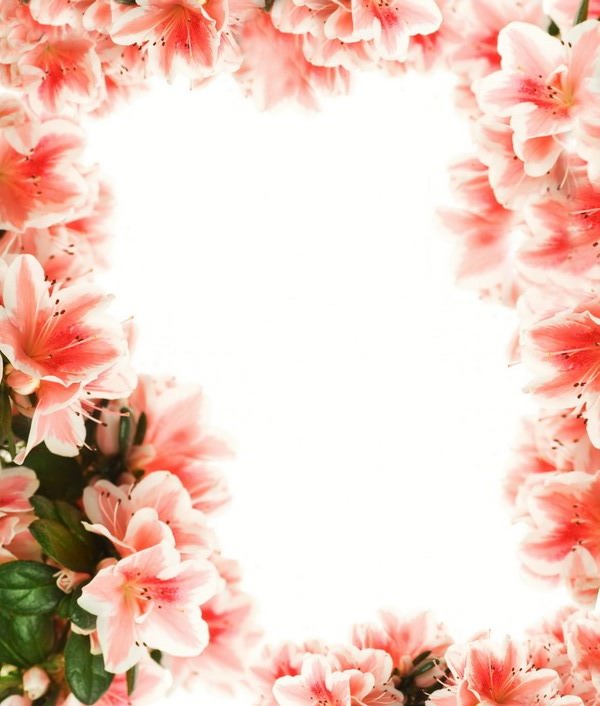 О возрасте юбиляра может сказать лишь паспорт. Внешне Гриднева Раиса Петровна, которой 3 февраля 1936 года исполняется 80 лет, выглядит гораздо моложе своего возраста. Объясняет это тем, что всегда старалась двигаться и не лениться.Родилась именинница 3 февраля 1936 году в селе Борисово, Валуйского района.Когда началась война, она была совсем ребенком. Дети войны… Они хорошо помнят Великую Отечественную, хотя в начале ее им было 5,8,12 лет. Нелегко пришлось в то время обыкновенным мальчишкам и девчонкам, у которых практически не было детства.- Помню, как пришло известие, тогда я всего не понимала. Отца забрали на фронт. У мамы на руках нас осталось двое. Сложно было - вспоминает Раиса Петровна.После войны отец работал в колхозе - комбайнером, а мама ходила свекольницей. В колхозе не было легкой работы: куда посылали – туда и шла.Окончила Раиса Петровна 7 классов.В то время специалистов не хватало, поэтому спустя некоторое время устроилась швеей в швейную мастерскую, где и получила свою трудовую книжку.Сейчас вспоминая свое детство и юность, она и не помнит себя без дела. Трудное военное время и послевоенное восстановление народного хозяйства приучили ее к тяжелому деревенскому труду._ Всем было трудно, но все помогали друг другу просто так и никогда не ждали благодарности, а тем более какой-то платы. В 19 лет вышла замуж, и вместе с мужем обосновали свое «семейное гнездышко» в селе Рождествено, где и  живет сейчас.После замужества сменила место работы, устроилась санитаркой в Валуйскую районную больницу, проработала там 30 лет, оттуда вышла на пенсию. Гриднева Раиса Ивановна – ветеран труда, награждена медалью «За долголетний добросовестный труд», имеет юбилейные награды.Сегодня она – счастливая мама, бабушка и прабабушка. Раиса Петровна воспитала двоих детей, сына и дочь, имеет троих внуков и четырех правнуков. Они живут отдельно, со своими семьями, но стараются почаще навещать и помогать по хозяйству.В день рождения искренне желаем Вам, Раиса Петровна крепкого здоровья, бодрости духа, а главное продолжать радоваться жизни.